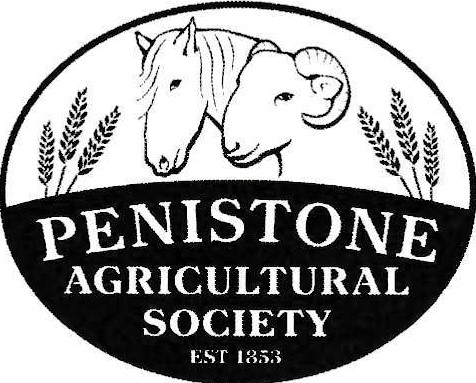 Grant Application Form – for OrganisationsContact DetailsSignature:						Date:Name of your Organisation:Application Summary: In no more than 500 words, summarise your reasons for the grant application (continue on an additional sheet of paper if needed)Is this application the first to PAS?                                                                 Yes/NoHow did you hear about this grants programme?Address:Name of the main contact person:Main contact telephone number: Main contact email address:The organisation’s website:Describe what you will do as part of your project and how you will share the outcomes with the wider community, this could include young people, local residents, community groups or schools.What outcomes will your project achieve – tell us about the changes that will come about as a result of your project.Project timetable:Project costs:Tell us about any volunteer time or non-cash contributions you expect to receive to help you carry out your project:Funding sought from PAS:Have you approached any other grant making organisation for funding?   Yes/ NoIf yes, please provide details of other organisations and the level of funding sought.